Publicado en Madrid el 30/11/2022 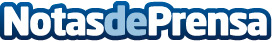 Criptan y Bitgo trabajarán en soluciones para aportar seguridad y transparencia total en el ecosistema criptoAmbas empresas aúnan esfuerzos conjuntamente para implementar nuevas soluciones que permitan mostrar el estado de los fondos de sus clientesDatos de contacto:RAFAEL ALEJANDRO VÁZQUEZ GÁLVEZ658808784Nota de prensa publicada en: https://www.notasdeprensa.es/criptan-y-bitgo-trabajaran-en-soluciones-para_1 Categorias: Finanzas Ciberseguridad Recursos humanos Criptomonedas-Blockchain http://www.notasdeprensa.es